Ул.”Независимост” № 20, централа: 058/60889факс:058/600806;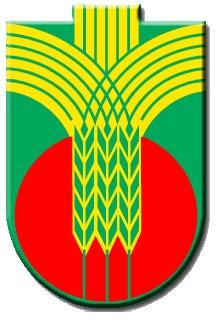 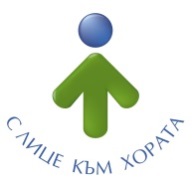 e-mail: obshtina@dobrichka.bg; web site: www.dobrichka.bgДОДОБРИЧКИ ОБЩИНСКИ СЪВЕТГРАД ДОБРИЧДОКЛАДНА ЗАПИСКАОТ СОНЯ ИВАНОВА ГЕОРГИЕВАКмет на община Добричка, град ДобричОТНОСНО: Актуализация на годишната програма за управление и разпореждане с общинско имущество и прекратяване на съсобственост в имоти по плана на с. Дончево, община Добричка.  УВАЖАЕМИ  ДАМИ И ГОСПОДА, ОБЩИНСКИ СЪВЕТНИЦИ,В община Добричка постъпи заявление с Рег.№ ОС-52/25.03.2024г. от Димка Николова Георгиева, ЕГН /ЗЗЛД/ за прекратяване на съсобственост в УПИ I, пл.№127 и УПИ II, пл.№127, всички в  кв.5 по плана на с. Дончево, община Добричка. Урегулиран поземлен имот /УПИ/ I, пл.№127 в квартал 5 е с площ 950 кв.м. Идеална част, с площ 920 кв.м. е собственост на заявителя – Димка Николова Георгиева, съгласно документи за собственост - нотариален акт за покупко - продажба, вписан в Служба по вписванията гр. Добрич с акт № 122, том XXIII, дело №3368/2011г. с Вх.рег. №8573/29.08.2011г.Общинската собственост е идеална част с площ 30 кв.м за която е съставен акт за частна общинска собственост /АОС/ № 8889/22.04.2024г., вписан в Служба по вписвания град Добрич под № 73, том VIII, Вх.рег.№3521/29.04.2024г. Данъчната оценка на имота е 112,20 лв. На общинскaта част е изготвена пазарна оценка по реда на чл.41, ал.2 от ЗОС в размер на 350,00 лв. /триста и петдесет лева/ без ДДС, надхвърляща по размера си данъчната оценка от 112,20 лв.Урегулиран поземлен имот /УПИ/ II, пл.№127 в квартал 5 е с площ 860 кв.м. Идеална част, с площ 850 кв.м. е собственост на заявителя – Димка Николова Георгиева съгласно документи за собственост - нотариален акт за покупко - продажба, вписан в Служба по вписванията гр. Добрич с акт № 122, том XXIII, дело №3368/2011г. с Вх.рег. №8573/29.08.2011г.Общинската собственост е идеална част с площ 10 кв.м за която е съставен акт за частна общинска собственост /АОС/ № 8890/22.04.2024г., вписан в Служба по вписвания град Добрич под № 77, том VIII, Вх.рег.№3522/29.04.2024г. Данъчната оценка на имота е 37,40 лв. На общинскaта част е изготвена пазарна оценка по реда на чл.41, ал.2 от ЗОС в размер на 117,00 лв. /сто и седемнадесет лева/ без ДДС, надхвърляща по размера си данъчната оценка от 37,40 лв.Съгласно чл.47, ал.5 от Наредба №4 на Добрички общински съвет, кметът на с.Дончево, общ.Добричка е представил становище за сделката с Рег.№ ВхК-  3107/31.05.2024г. Имотите не са предвидени за прекратяване на съсобственост чрез продажба на частта на общината в „Програма за управление и разпореждане с имотите – общинска собственост за 2024г.“, приета с Решение №44/31.01.2024г. на Добрички общински съвет.Във връзка с гореизложеното, предлагам Добрички общински съвет да приеме следното:		ПРОЕКТ!РЕШЕНИЕ:І. На основание чл.21, ал.1, т.8 от Закона за местното самоуправление и местната администрация, чл.8, ал.9 от Закона за общинската собственост и чл.5, ал.1 от Наредба №4 за реда за придобиване, управление и разпореждане с общинско имущество, Добрички общински съвет дава съгласие за актуализация на Програмата за управление и разпореждане с имотите - общинската собственост, приета с Решение №44 от 31.01.2024г., както следва: В Приложение 2.2 да се допълнят следните имоти:- с. Дончево, община Добричка – идеална част с площ 30 кв.м от урегулиран поземлен имот /УПИ/ I, пл.№127 в квартал 5 с обща площ 950 кв.м и очаквани приходи в размер на 350,00 лв. /триста и петдесет лева/ без ДДС.- с. Дончево, община Добричка – идеална част с площ 10 кв.м от урегулиран поземлен имот /УПИ/ II, пл.№127 в квартал 5 с обща площ 860 кв.м и очаквани приходи в размер на 117,00 лв. /сто и седемнадесет лева/ без ДДС.II. На основание чл. 21, ал.1, т.8 от Закона за местното самоуправление и местната администрация, чл.36, ал.1, т.2 и чл.41, ал.2 от Закона за общинската собственост, във връзка с чл.62, ал.1, т.3, ал.3 и чл.57 от Наредба №4 за реда за придобиване, управление и разпореждане с общинско имущество, Добрички общински съвет дава съгласие да се прекрати съсобствеността между община Добричка и Димка Николова Георгиева, чрез продажба на частите, собственост на общината:- идеална част с площ площ 30 кв.м от УПИ I, пл.№127 в квартал 5 по плана на с. Дончево, община Добричка с обща площ 950 кв.м и определя пазарна цена в размер на 350,00 лв. /триста и петдесет лева/ без ДДС, надхвърляща по размера си данъчната оценка в размер на 112,20 лв./ сто и дванадесет лева и 20 ст/.- идеална част с площ площ 10 кв.м от УПИ II, пл.№127 в квартал 5 по плана на с. Дончево, община Добричка с обща площ 860 кв.м и определя пазарна цена в размер на 117,00 лв. /сто и седемнадесет лева/ без ДДС, надхвърляща по размера си данъчната оценка в размер на 37,40 лв./ тридесет и седем лева и 40 ст/.III. Съгласно чл.52, ал.5, т.1 от Закона за местното самоуправление и местната администрация, 30/тридесет/ на сто от постъпленията от продажбата да се използват за финансиране на изграждането, за основен и текущ ремонт на социална и техническа инфраструктура в с.Дончево, общ.Добричка.IV. Възлага на Кмета на община Добричка, последващи законови действия. Приложение към докладната записка:Копие от заявление с Рег.№ ОС-52/25.03.2024г. от Димка Николова ГеоргиеваКопие от нотариален актКопие от становище на кмета на с.Дончево с Рег.№Вх-3107/31.05.2024г.Копия от актове за общинска собственостКопие на скица на имотитеКопия от пазарни оценки на имотитеВНОСИТЕЛ:СОНЯ ГЕОРГИЕВАКмет на община ДобричкаСъгласували:                                                                                                                    Иван ПейчевЗам.- кмет УТСОСПООСДата:Инж. Таня ВасилеваДиректор дирекция УТСОСПООСДата:Адвокат:Юрист при община ДобричкаДата:Изготвил:Теодора МихайловаСт.експерт ОСДата: